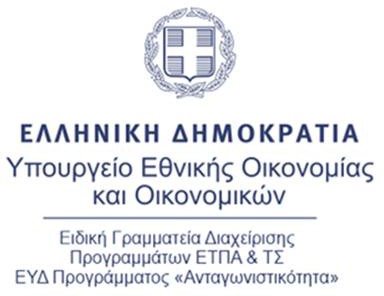 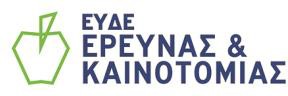 Πρόγραμμα «ΑΝΤΑΓΩΝΙΣΤΙΚΟΤΗΤΑ»ΔΡΑΣΗ ΚΡΑΤΙΚΩΝ ΕΝΙΣΧΥΣΕΩΝ«ΕΡΕΥΝΩ – ΚΑΙΝΟΤΟΜΩ»ΣΥΜΦΩΝΗΤΙΚΟ ΣΥΝΕΡΓΑΣΙΑΣγια την υλοποίηση συνεργατικών ερευνητικών έργων στo πλαίσιο της Δράσης«ΕΡΕΥΝΩ – ΚΑΙΝΟΤΟΜΩ»Για    το    έργο    με    κωδικό    .........................    και    τίτλο "	"Το παρόν Συμφωνητικό Συνεργασίας τίθεται σε ισχύ την ημερομηνία υπογραφής του τελευταίου συμβαλλόμενου μεταξύ των κάτωθι:Του Ερευνητικού Οργανισμού με την επωνυμία ΠΑΝΕΠΙΣΤΗΜΙΟ ΠΑΤΡΩΝ- Ειδικός Λογαριασμός Κονδυλίων Έρευνας (Ε.Λ.Κ.Ε.) που εδρεύει στην Πανεπιστημιούπολη, Ρίο Πάτρας, Τ.Κ. 26504, με ΑΦΜ 998219694, ΔΟΥ Α’ Πατρών, όπως εκπροσωπείται νόμιμα από τον Καθ. Παύλο Αβραμίδη του Ευαγγέλου, Αντιπρύτανη Έρευνας και Ανάπτυξης Πανεπιστημίου Πατρών,…………………………………………………………… που εδρεύει …………………..…………………………………………………………… που εδρεύει …………………..…………………………………………………………… που εδρεύει	και…………………………………………………………… που εδρεύει …………………..Όλοι οι προαναφερόμενοι, που στο εξής θα αναφέρονται, συλλογικά ή μεμονωμένα, ως«Φορείς» ή «Μέλη της Σύμπραξης, συμφωνούν και συναποδέχονται τα ακόλουθα:1/14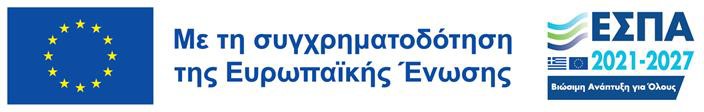 ΠΕΡΙΕΧΟΜΕΝΑΠΡΟΟΙΜΙΟΈχοντας λάβει γνώση:Την Πρόσκληση της Δράσης «ΕΡΕΥΝΩ – ΚΑΙΝΟΤΟΜΩ»,τα Μέλη της Σύμπραξης, κατέχοντας ουσιαστική εμπειρία και ενδιαφέρον στο συγκεκριμένο επιστημονικό αντικείμενο, έχουν υποβάλει Αίτηση Χρηματοδότησης Έργου το οποίο κατόπιν αξιολόγησης εντάχθηκε στον Προσωρινό κατάλογο Δυνητικών Δικαιούχων της Παρέμβασης II “Συμπράξεις Επιχειρήσεων με Ερευνητικούς Οργανισμούς” της Δράσης «ΕΡΕΥΝΩ – ΚΑΙΝΟΤΟΜΩ». (απόφαση Α.Π. ΕΥΔΕ ΕΚ 2105 17/05/2024) που χρηματοδοτείται στο πλαίσιο του Προγράμματος «Ανταγωνιστικότητα»,Τα Μέλη της Σύμπραξης επιθυμούν τη σύναψη του παρόντος συμπληρωματικού διακανονισμού που σχετίζεται με τις μεταξύ τους διευθετήσεις κατά τη διάρκεια και μετά τη λήξη της εκτέλεσης του προαναφερόμενου ερευνητικού Έργου.Με βάση τα ανωτέρω, τα Μέλη της Σύμπραξης συμφωνούν τα ακόλουθα: ΑΡΘΡΟ 1 - ΟΡΙΣΜΟΙΟι λέξεις που ξεκινούν με κεφαλαίο γράμμα στο παρόν Συμφωνητικό Συνεργασίας θα έχουν τον ίδιο ορισμό και έννοια που τους αποδίδεται στην Πρόσκληση της Δράσης ή θα έχουν την έννοια που τους αποδίδεται σε οποιοδήποτε άρθρο του παρόντος Συμφωνητικού.ΑΡΘΡΟ 2 - ΣΚΟΠΟΣΣκοπός του παρόντος Συμφωνητικού Συνεργασίας είναι η οργάνωση της εργασίας μεταξύ των Φορέων της Σύμπραξης, η οργάνωση της διαχείρισης του Έργου, ο καθορισμός των δικαιωμάτων και των υποχρεώσεων των συμμετεχόντων Φορέων, καθώς και η διαχείριση των θεμάτων που σχετίζονται με τα Δικαιώματα Πρόσβασης και Διανοητικής Ιδιοκτησίας.Σε κάθε περίπτωση, το παρόν Συμφωνητικό έχει ρόλο συμπληρωματικό και όχι αναιρετικό προς την Απόφαση Χρηματοδότησης και το συνημμένο σε αυτήν Τεχνικό Παράρτημα Έργου.ΑΡΘΡΟ 3 - ΔΕΣΜΕΥΣΗ ΦΟΡΕΩΝΤα Μέλη της Σύμπραξης δεσμεύονται για την αποτελεσματική υλοποίηση του ερευνητικού Έργου, ήτοι να συνεργάζονται, να εκτελούν και να εκπληρώνουν εγκαίρως όλες τις υποχρεώσεις τους, καλόπιστα και υπό τους όρους, προϋποθέσεις και διαδικασίες που αναφέρονται στην Πρόσκληση της Δράσης.Κάθε Μέλος δεσμεύεται να γνωστοποιεί εγκαίρως στο Συντονιστή ΟΠΣΚΕ του έργου ή/ και στα λοιπά Μέλη κάθε σημαντική πληροφορία, γεγονός, πρόβλημα ή καθυστέρηση που ενδέχεται να επηρεάσει το Έργο. Επίσης, κάθε Μέλος δεσμεύεται να παρέχει στον Συντονιστή ΟΠΣΚΕ του έργου, αλλά και στους λοιπούς Φορείς της Σύμπραξης, έγκαιρα και έγκυρα όλες τις πληροφορίες και το υλικό που είναι αναγκαία για την εκπλήρωση των υποχρεώσεών τους στο πλαίσιο της εκτέλεσης του Έργου.Επιπλέον, η κάθε μία από τις συμβαλλόμενες στο παρόν συμφωνητικό, επιχειρήσεις δεσμεύεται να προσκομίσει στα Μέλη της Σύμπραξης, εντός 20 εργασίμων ημερών μετά την ημερομηνία ανάρτησης της Απόφασης Έγκρισης Χρηματοδότησης στο ΔΙΑΥΓΕΙΑ, «Βεβαίωση Ορκωτού Λογιστή», με την οποία θα βεβαιώνεται ότι η επιχείρηση ή και η «ενιαία οικονομική μονάδα (όμιλος)» στην οποία τυχόν εντάσσεται, δεν αποτελούσε κατά την έκδοση της Απόφασης Έγκρισης Χρηματοδότησης «προβληματική επιχείρηση», σύμφωνα με τα αναφερόμενα στο Παράρτημα VI. «Ορισμός Προβληματικής Επιχείρησης» της Πρόσκλησης της Δράσης «ΕΡΕΥΝΩ - ΚΑΙΝΟΤΟΜΩ» καθώς και τα αναφερόμενα στο άρθρο 1 παρ. 4.γ του Καν. ΕΕ 651/2014 όπως ισχύει. Η δαπάνη της εν λόγω βεβαίωσης θα βαρύνει αποκλειστικά τον Προϋπολογισμό της επιχείρησης και αποτελεί επιλέξιμη δαπάνη του έργου. Μη εμπρόθεσμη προσκόμιση της εν λόγω βεβαίωσης συνεπάγεται την εφαρμογή των σχετικώς προβλεπόμενων στο άρθρο 8 του παρόντος συμφωνητικού.Συμμετοχή/ Παρέμβαση τρίτων (μη μελών της Σύμπραξης)Κάθε Φορέας, ακόμη και σε περίπτωση που συνάπτει σύμβαση υπεργολαβίας ή εμπλέκει με άλλον τρόπο τρίτους (όπως θυγατρικές εταιρίες) στο Έργο, παραμένει μόνος υπεύθυνος για την διεκπεραίωση του τμήματος του Έργου που του αναλογεί, αλλά και για την συμμόρφωση των τρίτων με τους όρους του παρόντος Συμφωνητικού Συνεργασίας και της Απόφασης Χρηματοδότησης. Κυρίως οφείλει να διασφαλίζει ότι η χρήση από τρίτους δεν επηρεάζει τα δικαιώματα και τις υποχρεώσεις των άλλων Μελών της Σύμπραξης, ιδίως ως προς τα πνευματικά δικαιώματα.ΑΡΘΡΟ 4 - ΟΡΓΑΝΩΣΗ/ ΔΙΟΙΚΗΣΗ ΤΟΥ ΕΡΓΟΥΟι Φορείς της Σύμπραξης δεσμεύονται για την υιοθέτηση και την εφαρμογή επαρκούς και αποτελεσματικής δομής οργάνωσης/ διαχείρισης, η οποία θα διασφαλίζει την ομαλή διεκπεραίωση του Έργου, σύμφωνα με τους όρους, προϋποθέσεις και διαδικασίες που αναφέρονται στην Απόφαση Χρηματοδότησης και στην Πρόσκληση της Δράσης. Η δομή διαχείρισης του Έργου, καθώς και οι αρμοδιότητες, οι ρόλοι και τα καθήκοντα των Φορέων και των προσώπων που εμπλέκονται στο έργο, θα διέπονται από τα αναφερόμενα στο Τεχνικό Παράρτημα Έργου (ΤΠΕ), το οποίο αποτελεί αναπόσπαστο τμήμα της απόφασης Χρηματοδότησης του Έργου.Τα Μέλη της Σύμπραξης ορίζουν έναν εξ αυτών ως Συντονιστή Φορέα του Έργου. Συντονιστής Φορέας του Έργου ορίζεται το Πανεπιστήμιο Πατρών-ΕΙΔΙΚΟΣ ΛΟΓΑΡΙΑΣΜΟΣ ΚΟΝΔΥΛΙΩΝ ΕΡΕΥΝΑΣ. Ο Συντονιστής Φορέας ενεργεί ως κοινός εκπρόσωπος όλων των Φορέων που συμπράττουν και αναλαμβάνει την ευθύνη για τη συνολική διαχείριση του Έργου. Οι δραστηριότητες και υποχρεώσεις που συναρτώνται με το ρόλο ενός Φορέα ως Συντονιστή δεν μπορούν να εκχωρηθούν σε τρίτους.4.2. Τα Μέλη της Σύμπραξης ορίζουν ένα φυσικό πρόσωπο ως Συντονιστή ΟΠΣΚΕ του Έργου. Συντονιστής ΟΠΣΚΕ του Έργου ορίζεται ο …….. . Ο Συντονιστής ΟΠΣΚΕ διαχειρίζεται το σύνολο των απαιτούμενων ενεργειών του έργου από την έναρξη μέχρι και την ολοκλήρωση του, για λογαριασμό του Δικαιούχου/των Δικαιούχων. Συγκεκριμένα, ο Συντονιστής ΟΠΣΚΕ του έργου είναι υπεύθυνος για την υποβολή της αίτησης χρηματοδότησης, των αιτημάτων επαλήθευσης – πιστοποίησης, καταβολής επιχορήγησης, αιτήματος τροποποίησης μείζονος σημασίας καθώς και τυχόν αιτήματος αντικατάστασης δικαιούχου, ένστασης ή παραίτησης δικαιώματος χρηματοδότησης. Επίσης ο Συντονιστής ΟΠΣΚΕ του έργου ενημερώνεται ηλεκτρονικά για όλες τις διαδικασίες που αφορούν στην πορεία του έργου.ΑΡΘΡΟ 5 - ΧΡΗΜΑΤΟΔΟΤΗΣΗ – ΑΠΟΣΒΕΣΗ ΟΡΓΑΝΩΝ ΚΑΙ ΕΞΟΠΛΙΣΜΟΥΗ δημόσια χρηματοδότηση που αναλογεί στους δικαιούχους καταβάλλεται από την ΕΥΔΕ ΕΚ μέσω του Ειδικού Λογαριασμού της Γενικής Γραμματείας Έρευνας και Καινοτομίας, απευθείας στους δικαιούχους, όπως ειδικότερα προβλέπεται στην πρόσκληση της Δράσης ενότητα Ι.1.11.3 – ΚΑΤΑΒΟΛΗ ΔΗΜΟΣΙΑΣ ΧΡΗΜΑΤΟΔΟΤΗΣΗΣ.Τα όργανα και ο εξοπλισμός, η απόσβεση της αγοράς του οποίου χρεώνεται στο Έργο, θα ανήκει στον Φορέα της Σύμπραξης, στα λογιστικά βιβλία του οποίου έχει εγγραφεί η δαπάνη απόσβεσης.ΑΡΘΡΟ 6 – ΔΙΚΑΙΩΜΑΤΑ ΔΙΑΝΟΗΤΙΚΗΣ ΙΔΙΟΚΤΗΣΙΑΣΓενικάΚάθε Φορέας της Σύμπραξης δεσμεύεται καταρχήν από τους όρους και τις προϋποθέσεις που καθορίζονται στην Απόφαση Χρηματοδότησης, καθώς και στην Προκήρυξη της Δράσης«ΕΡΕΥΝΩ – ΚΑΙΝΟΤΟΜΩ» και στην αντίστοιχη Πρόσκληση της Δράσης, εκτός αν στο παρόν Συμφωνητικό αναφέρονται συμπληρωματικές διατάξεις.Ιδιοκτησία και Προστασία ΓνώσηςΓενικάΚατά γενική αρχή τα αποτελέσματα του έργου, δηλαδή η παραγόμενη γνώση (foreground), αποτελεί ιδιοκτησία του Φορέα που την παράγει.ΣυνιδιοκτησίαΕάν κατά τη διάρκεια υλοποίησης του έργου παραχθεί κοινή εφεύρεση, σχεδιασμός, προϊόν ή εργασία, στην οποία έχουν συνεισφέρει δύο τουλάχιστον Φορείς της Σύμπραξης και εάν τα χαρακτηριστικά της εφεύρεσης, σχεδιασμού, προϊόντος ή εργασίας είναι τέτοια που καθιστούν αδύνατο τον διαχωρισμό για το σκοπό υποβολής αίτησης για απόκτηση και διατήρηση της προστασίας των αντίστοιχων πνευματικών δικαιωμάτων, οι εμπλεκόμενοι Φορείς της Σύμπραξης συμφωνούν ότι θα αποταθούν από κοινού για την απόκτηση και τη διατήρηση των αντίστοιχων δικαιωμάτων. Σε αντίθετη περίπτωση, θα επιδιώξουν την σύναψη κατάλληλων, μεταξύ τους, συμφωνιών τόσο ως προς την προστασία των πνευματικών δικαιωμάτων όσο και ως προς τον επιμερισμό του αντίστοιχου κόστους.Σε κάθε περίπτωση, οι συνδικαιούχοι θα έχουν το δικαίωμα χρήσης και παραχώρησης της χρήσης (με μη-αποκλειστικές άδειες) των εν λόγων δικαιωμάτων, με βάση τους όρους των τυχόν προϋπαρχουσών συμφωνιών, χωρίς την υποχρέωση καταβολής οικονομικού ανταλλάγματος προς τους υπόλοιπους Φορείς της Σύμπραξης ή την συγκατάθεση αυτών.Μεταβίβαση δικαιωμάτων πνευματικής ιδιοκτησίαςΚάθε Μέλος της Σύμπραξης μπορεί να μεταβιβάσει ελεύθερα τα δικαιώματα πνευματικής ιδιοκτησίας των οποίων είναι δικαιούχος, με την επιφύλαξη των δικαιωμάτων και των υποχρεώσεων που προκύπτουν από το παρόν Συμφωνητικό και την Πρόσκληση της Δράσης. Κάθε δικαιούχος μπορεί να προσδιορίζει (στο Παράρτημα ……. του παρόντος) συγκεκριμένους τρίτους στους οποίους προτίθεται να μεταβιβάσει την παραγόμενη Γνώση που του ανήκει. Σ’ αυτήν την περίπτωση τα λοιπά Μέλη παραιτούνται από το δικαίωμά τους να υποβάλουν ένσταση στη μεταβίβαση προς αυτούς τους τρίτους. Ωστόσο ο μεταβιβάζων υποχρεούται να ενημερώσει προηγουμένως εγγράφως τα Μέλη της Σύμπραξης για την επικείμενη μεταβίβαση.Κατοχύρωση προστασίαςΣε περίπτωση που ένα Μέλος της Σύμπραξης αποφασίζει, με δική του ευθύνη, να μην επιδιώξει επαρκή και αποτελεσματική προστασία για γνώση που έχει παραγάγει κατά την υλοποίηση του Έργου, ο εν λόγω Φορέας θα ενημερώσει εγγράφως, μέσω του Συντονιστή ΟΠΣΚΕ του Έργου, τους υπόλοιπους Φορείς της Σύμπραξης. Οποιοσδήποτε άλλος Φορέας της Σύμπραξης ενδιαφέρεται να αποταθεί για την απόκτηση και τη διατήρηση τέτοιας προστασίας θα ενημερώσει εγγράφως, μέσω του Συντονιστή ΟΠΣΚΕ του Έργου, τους υπόλοιπους Φορείς μέσα σε έναν μήνα από την παραλαβή της σχετικής ειδοποίησης.Ο παραπάνω όρος προϋποθέτει ότι οι ρυθμίσεις για τα Δικαιώματα Πρόσβασης δεν θα επηρεαστούν για οποιοδήποτε Φορέα της Σύμπραξης.Δημοσίευση ΓνώσηςΈνας Φορέας της Σύμπραξης δικαιούται να δημοσιεύσει Γνώση η οποία παράχθηκε από άλλο Φορέα ή αποτελεί Προϋπάρχουσα Γνώση (background) άλλου Φορέα της Σύμπραξης, μόνο με προηγούμενη έγγραφη συγκατάθεση του τελευταίου. Ο όρος αυτός ισχύει ακόμη και στην περίπτωση που η εν λόγω Γνώση ή Προϋπάρχουσα Γνώση είναι συγχωνευμένη με Γνώση που ανήκει στον πρώτο.Κάθε Φορέας της Σύμπραξης θα παρέχει στους υπόλοιπους Φορείς γνωστοποίηση, τουλάχιστον τριάντα (30) ημέρες πριν, για κάθε προγραμματιζόμενη δημοσίευση της Γνώσης που βρίσκεται στην κατοχή του στο πλαίσιο του ερευνητικού Έργου, και, εάν του ζητηθεί, αντίτυπο των προς δημοσίευση πληροφοριών. Όλα τα δημοσιευμένα κείμενα θα περιέχουν τις απαραίτητες αναφορές σε υπάρχουσες δημοσιεύσεις.Εκτός από τις περιπτώσεις που έχει ήδη δώσει γραπτή συγκατάθεση για δημοσίευση, οποιοσδήποτε Φορέας της Σύμπραξης εάν θεωρήσει και είναι σε θέση να υποστηρίξει με εύλογα επιχειρήματα, ότι η δημοσίευση μπορεί να επηρεάσει δυσμενώς την προστασία της δικής του Γνώσης, μπορεί να υποβάλει ένσταση στη δημοσίευση, εντός δεκαπέντε (15) ημερολογιακών ημερών από τη λήψη της ειδοποίησης. Η ένσταση θα υποβληθεί προς τον Φορέα της Σύμπραξης που προγραμματίζει τη δημοσίευση, με κοινοποίηση προς τον Συντονιστή ΟΠΣΚΕ του Έργου.Διάχυση Γνώσης μετά το πέρας του ΈργουΕάν η διάχυση της Γνώσης δεν επηρεάζει δυσμενώς την προστασία ή την χρήση της και με την επιφύλαξη των νόμιμων συμφερόντων τους, οι Φορείς της Σύμπραξης θα διασφαλίσουν την περαιτέρω διάδοση της Γνώσης τους, όπως προβλέπεται από το πλαίσιο της Πρόσκλησης της Δράσης και του παρόντος Συμφωνητικού Συνεργασίας.Προστασία προσωπικών δεδομένωνΤα μέρη δεσμεύονται ότι τόσο κατά την εκτέλεση του έργου όσο και στις σχετικές δημοσιεύσεις των αποτελεσμάτων της έρευνας θα λαμβάνουν κατάλληλα μέτρα για την συμμόρφωσή τους με την ισχύουσα ενωσιακή και εθνική νομοθεσία σχετικά με την προστασία του ατόμου από την επεξεργασία δεδομένων προσωπικού χαρακτήρα.Δικαιώματα Πρόσβασης6.4.1 Γενικές ΑρχέςΚάθε Φορέας της Σύμπραξης θα λάβει τα κατάλληλα μέτρα για να διασφαλίσει χορήγηση των Δικαιωμάτων Πρόσβασης που απαιτούνται για την εκπλήρωση των υποχρεώσεων που προβλέπονται από την Απόφαση Χρηματοδότησης και το παρόν Συμφωνητικό Συνεργασίας, ακόμη και στην περίπτωση ύπαρξης δικαιωμάτων των υπαλλήλων του, ή οποιουδήποτε προσώπου που ορίζεται ή δεσμεύεται για την διεκπεραίωση των δραστηριοτήτων που έχει αναλάβει στο Έργο .Οι Φορείς της Σύμπραξης συμφωνούν ότι τα Δικαιώματα Πρόσβασης χορηγούνται σε μη αποκλειστική βάση.Οι Φορείς της Σύμπραξης επίσης συμφωνούν ότι, εάν δεν αναφέρεται αλλιώς στο παρόν Συμφωνητικό ή εάν δεν έχει ήδη γίνει η αντίστοιχη παραχώρηση από τον ιδιοκτήτη της Γνώσης ή της Προϋπάρχουσας Τεχνογνωσίας, τα Δικαιώματα Πρόσβασης δεν θα περιλαμβάνουν το δικαίωμα παραχώρησης εκμετάλλευσης σε τρίτους (sub-licenses).Εκτός από εξαιρετικές περιπτώσεις, καμία αποζημίωση (οικονομικό αντάλλαγμα) δεν θα ζητείται για την παραχώρηση Δικαιωμάτων Πρόσβασης.Αναγνώριση Προϋπάρχουσας ΤεχνογνωσίαςΟι Φορείς της Σύμπραξης έχουν παραθέσει και απαριθμήσει στο Παράρτημα	τουπαρόντος Συμφωνητικού την προϋπάρχουσα τεχνογνωσία (background) που απαιτείται για τη διεκπεραίωση του ερευνητικού Έργου, για την οποία μπορούν να χορηγήσουν δικαιώματα πρόσβασης.Οι Φορείς της Σύμπραξης συμφωνούν ότι οποιαδήποτε άλλη Προϋπάρχουσα Τεχνογνωσία θα θεωρηθεί ως μη αναγκαία για τη διεκπεραίωση του έργου και θα αποκλειστεί από τις ρυθμίσεις που αφορούν τα Δικαιώματα Πρόσβασης, Συμφωνείται, ωστόσο, ότι οι πληροφορίες του Παραρτήματος …. μπορούν να ανανεωθούν για να περιλάβουν μέρος της Προϋπάρχουσας Τεχνογνωσίας, η οποία δεν περιλαμβάνεται στο Παράρτημα …… , και η οποία θα μπορούσε να αποδειχθεί απαραίτητη για τη διεκπεραίωση της εργασίας ενός Φορέα της Σύμπραξης στο έργο ή για τη Χρήση της Γνώσης που προκύπτει για έναν Φορέα από το Έργο, σε συνάρτηση με το ΤΠΕ.Αναγνώριση περιοριστικών δεσμεύσεωνΟι Φορείς της Σύμπραξης δεσμεύονται να ενημερώσουν εγκαίρως και εγγράφως τα υπόλοιπα Μέλη για την ύπαρξη οποιουδήποτε περιορισμού στα Δικαιώματα Πρόσβασης, ο οποίος είναι δυνατό να επηρεάσει την υλοποίηση του ερευνητικού Έργου σύμφωνα με τους όρους της Απόφασης Χρηματοδότησης.Δικαιώματα Πρόσβασης Απαραίτητα για την Υλοποίηση του ΈργουΟι Φορείς της Σύμπραξης συμφωνούν ότι τα Δικαιώματα Πρόσβασης στην Προϋπάρχουσα Τεχνογνωσία και στην παραγόμενη Γνώση, που απαιτούνται για την υλοποίηση του έργου θα χορηγηθούν χωρίς καταβολή πνευματικών δικαιωμάτων (royalty-free).Δικαιώματα Πρόσβασης Απαραίτητα για τη Χρήση Γνώσης Φορέα, η οποία προκύπτει από το ΈργοΑπαραίτητη Χρήση Προϋπάρχουσας ΤεχνογνωσίαςΟι Φορείς της Σύμπραξης συμφωνούν ότι τα Δικαιώματα Πρόσβασης στην Προϋπάρχουσα Τεχνογνωσία, τα οποία απαιτούνται για τη Χρήση της δικής τους Γνώσης, θα παραχωρηθούν με δίκαιους και εύλογους όρους.Απαραίτητη Χρήση παραγόμενης ΓνώσηςΟι Φορείς της Σύμπραξης συμφωνούν ότι τα Δικαιώματα Πρόσβασης στην παραγόμενη από αυτούς Γνώση, τα οποία απαιτούνται για τη Χρήση της Γνώσης ενός άλλου Φορέα, θα χορηγηθούν με προνομιακούς όρους ή χωρίς την καταβολή οικονομικού ανταλλάγματος για τη χρήση των σχετικών δικαιωμάτων διανοητικής ιδιοκτησίας.Αίτηση για Χορήγηση Δικαιωμάτων ΠρόσβασηςΤα αναγκαία Δικαιώματα Πρόσβασης θα χορηγηθούν κατόπιν γραπτής αιτήσεως ως ακολούθως:Εάν ένας Φορέας της Σύμπραξης θεωρήσει εύλογα ότι, χωρίς την κατοχή Δικαιωμάτων Πρόσβασης στην Προϋπάρχουσα Τεχνογνωσία ή την παραγόμενη Γνώση ενός άλλου Φορέα της Σύμπραξης, η εργασία που εμπίπτει στις δικές του αρμοδιότητες στο Έργο ή η Χρήση της Γνώσης που προκύπτει ως αποτέλεσμα του Έργου και του ανήκει, θα ήταν τεχνικά αδύνατη ή θα τύγχανε σημαντικής καθυστέρησης, ο εν λόγω Φορέας θα ζητήσει εγκαίρως και εγγράφως τα Δικαιώματα Πρόσβασης από τον δεύτερο Φορέα, προσδιορίζοντας την απαραίτητη έκταση των Δικαιωμάτων και παρέχοντας εύλογες αποδείξεις για τη συγκεκριμένη ανάγκη.Για την παραχώρηση των εν λόγω δικαιωμάτων πρόσβασης, ο αιτών Φορέας υποχρεούται να διασφαλίσει ότι αυτά τα δικαιώματα θα χρησιμοποιηθούν για το συγκεκριμένο σκοπό που δίνονται και ότι θα τηρηθούν οι υποχρεώσεις εμπιστευτικότητας.Δικαιώματα Πρόσβασης σε τρίτους (ιδίως θυγατρικές εταιρίες)Δικαιώματα Πρόσβασης θα παραχωρούνται σε τρίτους (ιδίως θυγατρικές εταιρίες) με γραπτή διμερή συμφωνία και υπό δίκαιους και εύλογους όρους εφόσον μπορούν να αποδείξουν ότι: α) κατέχουν άδεια εκμετάλλευσης Γνώσης που έχει παραχθεί από Μέλος της Σύμπραξης, με το οποίο συνδέονται και β) τα Δικαιώματα Πρόσβασης είναι αναγκαία προκειμένου να χρησιμοποιήσουν τη Γνώση αυτή.Θυγατρικές εταιρίες που αποκτούν Δικαιώματα Πρόσβασης οφείλουν να παραχωρούν αντίστοιχα Δικαιώματα Πρόσβασης σε όλα τα Μέλη της Σύμπραξης και να τηρούν τις υποχρεώσεις εμπιστευτικότητας που δεσμεύουν τα Μέλη. Δικαιώματα Πρόσβασης μπορεί να μην παραχωρηθούν εάν αυτό είναι σε βάρος των έννομων συμφερόντων του Φορέα της Σύμπραξης στον οποίο ανήκουν η Προϋπάρχουσα Τεχνογνωσία ή/και η παραγόμενη Γνώση.ΛογισμικόΟι Φορείς της Σύμπραξης συμφωνούν ότι τα Δικαιώματα Πρόσβασης στις περιπτώσεις που αφορούν Λογισμικό, δεν συνεπάγονται πρόσβαση στον Κώδικα Πηγής (Source Code) αλλά μόνο στον Κώδικα Αντικειμένου (Object Code), εκτός εάν αναφέρεται διαφορετικά στο παρόν Συμφωνητικό.Για το Λογισμικό, που αποτελεί Προϋπάρχουσα Τεχνογνωσία ή παραγόμενη Γνώση, οι Φορείς της Σύμπραξης συμφωνούν ότι θα έχουν Περιορισμένη Πρόσβαση στον Κώδικα Πηγής (Source Code) για την υλοποίηση της εργασίας που τους αντιστοιχεί στο πλαίσιο του Έργου, αλλά δεν θα έχουν οποιαδήποτε πρόσβαση στον Κώδικα Πηγής για άλλη χρήση.Κάθε Φορέας της Σύμπραξης που χορηγεί άδεια για το Λογισμικό του θα έχει το δικαίωμα να ζητήσει προηγούμενη γραπτή συμφωνία με τους εξουσιοδοτημένους φορείς, η οποία θα καθορίζει και θα εξασφαλίζει την προστασία των δικαιωμάτων ιδιοκτησίας του (proprietary rights).Χρήση ΣημάτωνΚάθε Φορέας της Σύμπραξης διατηρεί όλα τα δικαιώματα και τους τίτλους για τα εμπορικά και επιχειρησιακά ονόματα και επωνυμίες, τα σήματα υπηρεσιών, τα εμπορικά σήματα, τα λογότυπα ή οποιαδήποτε άλλα αναγνωριστικά σύμβολα χρησιμοποιεί για την αναγνώριση των δραστηριοτήτων του, και κανένας Φορέας της Σύμπραξης δεν θα αποκτήσει, στο πλαίσιο του παρόντος Συμφωνητικού, οποιαδήποτε γενική άδεια ή άλλο σχετικό δικαίωμα ή τίτλο για οποιοδήποτε σήμα των υπολοίπων Φορέων της Σύμπραξης.ΑΡΘΡΟ 7 – ΕΥΘΥΝΗ ΤΩΝ ΦΟΡΕΩΝ ΤΗΣ ΣΥΜΠΡΑΞΗΣΕυθύνη για έμμεσες ζημιέςΚανένας Φορέας της Σύμπραξης δεν θα έχει την ευθύνη έναντι σε άλλον για την έμμεση ή επακόλουθη απώλεια ή ζημίες, όπως, αλλά όχι αποκλειστικά, την απώλεια κέρδους, την απώλεια εισοδήματος ή τη διακοπή συμβάσεων.Ευθύνη Έναντι ΤρίτωνΟ κάθε Φορέας της Σύμπραξης θα έχει την πλήρη ευθύνη για οποιαδήποτε απώλεια, ζημία ή τραυματισμό έναντι τρίτων που προκαλείται αποκλειστικά από τη διεκπεραίωση των δραστηριοτήτων που βρίσκονται υπό την ευθύνη του, στο πλαίσιο του Έργου.Ευθύνη για ΥπεργολάβουςΚάθε Φορέας της Σύμπραξης θα έχει την πλήρη ευθύνη για τη διεκπεραίωση της εργασίας που έχει αναλάβει στο πλαίσιο του έργου, καθώς και για την απόδοση της εργασίας των Υπεργολάβων του. Συνεπώς, ο κάθε Φορέας της Σύμπραξης θα διασφαλίζει ότι:οι εν λόγω Υπεργολάβοι συμμορφώνονται με τις απαιτήσεις της Πρόσκληση της Δράσης και της Απόφασης Χρηματοδότησης,τα Δικαιώματα Πρόσβασης των υπόλοιπων Φορέων της Σύμπραξης δεν θίγονται καιοι Υπεργολάβοι δεν θα έχουν οποιαδήποτε πρόσβαση στην παραγόμενη Γνώση ή στην Προϋπάρχουσα Τεχνογνωσία οποιουδήποτε άλλου Φορέα της Σύμπραξης, χωρίς έγγραφη συγκατάθεση από τον τελευταίο.ΑΡΘΡΟ 8 – ΠΑΡΑΒΙΑΣΗ ΟΡΩΝ, ΔΙΟΡΘΩΤΙΚΑ ΜΕΤΡΑ, ΑΠΟΚΛΕΙΣΜΟΣ ΦΟΡΕΑ, ΔΙΚΑΙΩΜΑ ΑΠΟΣΥΡΣΗΣΠαραβίαση όρωνΣε περίπτωση παραβίασης, από έναν Φορέα της Σύμπραξης (στο εξής «Παραβιάζων»), των υποχρεώσεών του στο πλαίσιο του παρόντος Συμφωνητικού (ή και της Απόφασης Χρηματοδότησης), η οποία παραβίαση, με απόφαση των υπολοίπων Φορέων, θεωρείται ότι δεν είναι δυνατό να επανορθωθεί μέσα σε εξήντα (60) ημερολογιακές ημέρες από τη γραπτή ειδοποίηση που θα σταλεί στον Παραβιάζοντα από το Συντονιστή ΟΠΣΚΕ του Έργου, οι υπόλοιποι Φορείς μπορούν από κοινού να αποφασίσουν τη διακοπή της ισχύος του παρόντος Συμφωνητικού με τον Παραβιάζοντα, μετά από προγενέστερη γραπτή ειδοποίηση τριάντα (30) ημερολογιακών ημερών από το Συντονιστή ΟΠΣΚΕ του Έργου.Σε περίπτωση που σύμφωνα με απόφαση των υπολοίπων Μελών της Σύμπραξης, η προαναφερόμενη παραβίαση είναι δυνατό να επανορθωθεί μέσα σε εξήντα (60) ημερολογιακές ημέρες από τη γραπτή ειδοποίηση που θα σταλεί στον Παραβιάζοντα από το Συντονιστή ΟΠΣΚΕ του Έργου, δίνεται ανάλογο χρονικό περιθώριο για την επανόρθωση της παραβίασης. Σε περίπτωση που σ’ αυτό το χρονικό διάστημα διαπιστώνεται η αδυναμία του Παραβιάζοντα Φορέα να εκπληρώσει την υποχρέωσή του στα δεδομένα χρονικά περιθώρια, τα υπόλοιπα Μέλη της Σύμπραξης μπορούν να προβούν στην διακοπή της ισχύος του παρόντος Συμφωνητικού για τον εν λόγω Φορέα και να ζητήσουν την αντικατάστασή του με νέο Φορέα, υπό τους όρους και σύμφωνα με τη διαδικασία που περιγράφεται στο αντίστοιχο τμήμα της Πρόσκλησης της Δράσης.Απόσυρση Φορέα και συνέπειεςΟποιοσδήποτε Φορέας της Σύμπραξης μπορεί να ζητήσει διακοπή της συμμετοχής του στο έργο και στο παρόν Συμφωνητικό Συνεργασίας, μετά από γραπτή ειδοποίηση προς τους υπόλοιπους Φορείς της Σύμπραξης τουλάχιστον τρεις (3) μήνες πριν, η οποία θα αναφέρει τους λόγους που υφίστανται για τη διακοπή και οι οποίοι θα πρέπει να χαρακτηρίζονται ως «σοβαροί», όπως, ενδεικτικά, η αποδεδειγμένη διακοπή ή αδυναμία λειτουργίας του Φορέα.Σε κάθε περίπτωση η ΕΥΔΕ ΕΚ θα πρέπει να ενημερωθεί γραπτώς και να αποδεχτεί την ανωτέρω τροποποίηση μέσα σε εύλογο χρονικό διάστημα.Συνέπειες ΑπόσυρσηςΟι συνέπειες απόσυρσης Φορέα από τη Σύμπραξη είναι οι εξής:O Αποσυρόμενος Φορέας συμφωνεί να αντιμετωπίσει ως τέτοια οποιαδήποτε εμπιστευτική πληροφορία, όπως ορίζεται στο άρθρο 11 του παρόντος, για περίοδο τριών (3) ετών από τηνημερομηνία απόσυρσής του, και συμφωνεί να μην εφαρμόσει Γνώση που προέκυψε από τη συμμετοχή του στο Έργο, σχετικά με οποιοδήποτε δίπλωμα ευρεσιτεχνίας ή άλλο δικαίωμα ιδιοκτησίας.Δικαιώματα Πρόσβασης: Οποιοσδήποτε Φορέας αποσύρεται από τη Σύμπραξη:Κατ’ αρχήν χάνει, μετά από την απόσυρσή του, τα Δικαιώματα Πρόσβασης στην παραχθείσα Γνώση και την προσδιοριζόμενη Προϋπάρχουσα Τεχνογνωσία.Κατ’ εξαίρεση, διατηρεί τα Δικαιώματα Πρόσβασης στην Προϋπάρχουσα Τεχνογνωσία και στην παραχθείσα Γνώση των άλλων Φορέων της Σύμπραξης (στη μορφή που αυτά υπήρχαν κατά την ημερομηνία απόσυρσής του), υπό τις εξής προϋποθέσεις: (α) αυτό απαιτείται για τη χρήση της Γνώσης της οποίας είναι ιδιοκτήτης ή συν-ιδιοκτήτης και (β) τα εν λόγω Δικαιώματα Πρόσβασης ζητούνται μέσα σε τουλάχιστον δύο (2) έτη από την ημερομηνία απόσυρσής του.Οι υπόλοιποι Φορείς της Σύμπραξης διατηρούν, για τους σκοπούς της έρευνας που διεξάγεται στο πλαίσιο του Έργου, τα Δικαιώματα Πρόσβασης, σύμφωνα με τους όρους του άρθρου 6 («Δικαιώματα Διανοητικής Ιδιοκτησίας»), στην Προϋπάρχουσα Τεχνογνωσία (στη μορφή που αυτά υπήρχαν κατά την ημερομηνία απόσυρσης) του Αποσυρόμενου Φορέα και στη Γνώση που παράχθηκε στα πλαίσια του Έργου, μέχρι την ολοκλήρωση του ερευνητικού Έργου.Οικονομικές Επιπτώσεις για τον Αποσυρόμενο Φορέα:Ο Αποσυρόμενος Φορέας θα καταβάλλει οικονομική αποζημίωση εάν η απόσυρση έχει επιπτώσεις στην διεκπεραίωση του Έργου. Το ποσό θα καθορίζεται από τα υπόλοιπα Μέλη της Σύμπραξης και δεν θα υπερβαίνει το ποσό που λαμβάνει ο αποσυρόμενος φορέας συνολικά ως επιλέξιμη δαπάνη στο πλαίσιο του έργου.Ο Αποσυρόμενος θα πρέπει να τηρήσει όλες τις οικονομικές του υποχρεώσεις που ίσχυαν πριν από την ημερομηνία της απόσυρσής του.Ο Αποσυρόμενος θα πρέπει να επιστρέψει όλο το ποσό που αντιστοιχεί στις προκαταβολές που έλαβε από την ΕΥΔΕ ΕΚ, αφού αφαιρεθεί το ποσό που δαπανήθηκε για την εκτέλεση του Έργου πριν από την ημερομηνία αποχώρησής του, παρουσιάζοντας τα κατάλληλα δικαιολογητικά.Ο Αποσυρόμενος Φορέας θα επιστρέψει όλο τον εξοπλισμό ή τα υλικά που του παρασχέθηκαν από τα άλλα Μέλη της Σύμπραξης στο πλαίσιο του έργου.Ο Αποσυρόμενος Φορέας συμφωνεί να παρέχει, ακόμη και μετά την αποχώρησή του, επαρκή υποστήριξη στα υπόλοιπα Μέλη της Σύμπραξης για την ολοκλήρωση της εργασίας που σχετίζεται με τις δικές του δραστηριότητες, (όπως αυτές καθορίζονται στην Απόφαση Χρηματοδότησης πριν από την αποχώρησή του) στο πλαίσιο του Έργου και των σχετικών Παραδοτέων.Ο Αποσυρόμενος Φορέας συμφωνεί να παραδώσει το σύνολο του παραχθέντος μέχρι την αποχώρησή του έργου στα πλαίσια της παρούσας συμφωνίαςΑποκλεισμός Φορέα και ΣυνέπειεςΟ αποκλεισμός ενός Φορέα από τη Σύμπραξη μπορεί να αποφασιστεί μετά από ομόφωνη απόφαση των Φορέων της Σύμπραξης, πλην της ψήφου του αποκλειόμενου Φορέα, τηρώντας τους όρους της Πρόσκλησης της Δράσης.Ο αποκλεισμός ενός Φορέα έχει τις ίδιες συνέπειες με την απόσυρση.Συμμετοχή Νέου Φορέα στη ΣύμπραξηΣυμμετοχή Νέου ΦορέαΗ συμμετοχή ενός νέου Φορέα στη Σύμπραξη μπορεί να αποφασιστεί μετά από ομόφωνη απόφαση των Μελών της. Σε κάθε περίπτωση, οποιαδήποτε αλλαγή στους συμμετέχοντες στη Σύμπραξη θα γίνεται σύμφωνα με τους όρους της Πρόσκλησης της Δράσης και θα υπόκειται στην έγκριση της ΕΥΔΕ ΕΚ.Όροι Συμμετοχής Νέων ΦορέωνΜε τη συμμετοχή του στο Έργο ένας Νέος Φορέας συμφωνεί να συμμετέχει υπό τους όρους της Πρόσκλησης της Δράσης και της Απόφασης Χρηματοδότησης.Η προσχώρηση στη Σύμπραξη ενός νέου Φορέα έχει ισχύ από την ημερομηνία που ο Συντονιστής ΟΠΣΚΕ του Έργου λαμβάνει την έγκριση συμμετοχής του Νέου Φορέα από την ΕΥΔΕ ΕΚ, ενώ η συμμετοχή του Νέου Φορέα στο παρόν Συμφωνητικό Συνεργασίας ισχύει από την υπογραφή της αντίστοιχης τροποποίησης του εγγράφου.Δικαιώματα ΠρόσβασηςΟ Νέος Φορέας έχει πρόσβαση στην Προϋπάρχουσα Τεχνογνωσία των άλλων Φορέων της Σύμπραξης για τους σκοπούς της έρευνας, χρήσης ή της διάδοσης, κατόπιν γραπτού αιτήματος σύμφωνα με τους όρους που τίθενται στο Άρθρο 6 («Δικαιώματα Διανοητικής Ιδιοκτησίας»).Εντούτοις, ένας Φορέας θα έχει το δικαίωμα να αποκλείσει μέρος της Προϋπάρχουσας Τεχνογνωσίας του από τα Δικαιώματα Πρόσβασης ενός νέου Φορέα, μέσω γραπτής ειδοποίησης προς τα υπόλοιπα Μέλη της Σύμπραξης, που θα γνωστοποιηθεί πριν από την υπογραφή της σχετικής τροποποίησης του Συμφωνητικού Συνεργασίας για τη συμμετοχή του Νέου Φορέα.Ο νέος Φορέας θα έχει πρόσβαση στη Γνώση που υπήρχε πριν από τη συμμετοχή του, εφόσον είναι αναγκαία για τις ερευνητικές του δραστηριότητες κατά τη διάρκεια του Έργου, καθώς και μετά το πέρας αυτού, για σκοπούς διάδοσης στην αγορά.Εάν κατά την ολοκλήρωση του έργου και την τελική αποπληρωμή διαπιστωθεί ότι δεν τηρείται ο όρος συμμετοχής, ήτοι ο συνολικός πιστοποιούμενος προϋπολογισμός των επιχειρήσεων να είναι μεγαλύτερος ή ίσος με ποσοστό 30% του συνολικού πιστοποιημένου προϋπολογισμού του έργου, τότε γίνεται από τη Διαχειριστική Αρχή αναλογική περικοπή στους ερευνητικούς οργανισμούς- εταίρους ώστε να τηρείται ο όρος της πρόσκλησης για τη συμμετοχή των επιχειρήσεων με ποσοστό τουλάχιστον 30% στον προϋπολογισμό του έργου. Σε περίπτωση που ο συνολικός πιστοποιούμενος προϋπολογισμός των επιχειρήσεων είναι μικρότερος του ποσοστού 25% του συνολικού πιστοποιημένου προϋπολογισμού του έργου, τότε το έργο απεντάσσεται με ανάκληση (έντοκη) της χρηματοδότησης.Σε αμφότερες τις ανωτέρω περιπτώσεις, όποια/ες επιχείρηση/εις ευθύνεται/ονται για τη μη τήρηση του ανωτέρω ελάχιστου ποσοστού, υποχρεού(ν)ται να αποζημιώσει/ουν κατ' αναλογία της συμμετοχής της/τους τον/τους ερευνητικό/ούς οργανισμό/ούς και να καλύψει/ουν εξ ιδίων είτε την αναλογική περικοπή που θα υποστεί/ούν ο(ι) ερευνητικός/οί οργανισμός/οί, είτε αντίστοιχα το συνολικό ποσό χρηματοδότησης που θα κληθεί/ούν να επιστρέψει/ουν ο(ι) ερευνητικός/οί οργανισμός/οί.ΑΡΘΡΟ 9 – ΔΙΑΡΚΕΙΑ ΙΣΧΥΟΣΈναρξη ισχύοςΤο παρόν Συμφωνητικό Συνεργασίας τίθεται σε ισχύ την ημερομηνία υπογραφής του τελευταίου συμβαλλόμενου και θα διατηρηθεί σε ισχύ τουλάχιστον μέχρι την ημερομηνία λήξης του ερευνητικού έργου, όπως αυτή προκύπτει από την εν ισχύ Απόφαση ένταξης και την Απόφαση Ολοκλήρωσης του έργου.Πρόωρος ΤερματισμόςΤο παρόν Συμφωνητικό Συνεργασίας θα διακοπεί αυτόματα, χωρίς οποιαδήποτε απαίτηση από ή υποχρέωση των Φορέων της Σύμπραξης, σε περίπτωση που συμβεί ένα από τα παρακάτω:μη ένταξη του συνεργατικού ερευνητικού έργου στην δράση «ΕΡΕΥΝΩ	– ΚΑΙΝΟΤΟΜΩ»ανάκληση της Απόφασης Χρηματοδότησηςσε περίπτωση διακοπής ή αδυναμίας λειτουργίας οποιουδήποτε Φορέα της Σύμπραξης εξ’ αιτίας της οποίας συμφωνηθεί, με την έγκριση της ΕΥΔΕ ΕΚ, η διακοπή του Έργου.ΑΡΘΡΟ 10 - ΑΛΛΕΣ ΣΥΝΕΠΕΙΕΣ ΤΕΡΜΑΤΙΣΜΟΥΚανένας Φορέας της Σύμπραξης δεν απαλλάσσεται, λόγω απόσυρσης ή διακοπής , από:τις υποχρεώσεις του, στα πλαίσια της Απόφασης Χρηματοδότησης ή του παρόντος Συμφωνητικού, αναφορικά με το κομμάτι εργασίας που υλοποιήθηκε (ή που θα έπρεπε να είχε υλοποιηθεί) μέχρι την ημερομηνία απόσυρσης ή διακοπής καιοποιεσδήποτε υποχρεώσεις ή ευθύνες προκύπτουν από την εν λόγω αποχώρηση ή διακοπή.ΑΡΘΡΟ 11 – ΔΙΑΣΦΑΛΙΣΗ ΑΠΟΡΡΗΤΟΥ/ΕΜΠΙΣΤΕΥΤΙΚΟΤΗΤΑΚατά τη διάρκεια του έργου και για μια περίοδο τριών (3) ετών από τη λήξη του, οι Φορείς της Σύμπραξης θα θεωρούν απόρρητες/ εμπιστευτικές, οποιεσδήποτε πληροφορίες που τους αποκαλύφθηκαν κατά τη διάρκεια του έργου από άλλο Φορέα της Σύμπραξης (αποκαλύπτων Φορέας), και οι οποίες χαρακτηρίζονται ως ιδιόκτητες από τον τελευταίο.Συνεπώς, κάθε Φορέας της Σύμπραξης συμφωνεί και δεσμεύεται για τα εξής:ο λαμβάνων Φορέας δεν θα χρησιμοποιήσει οποιεσδήποτε τέτοιες πληροφορίες για οποιοδήποτε σκοπό εκτός του πλαισίου των όρων της Απόφασης Χρηματοδότησης και του παρόντος Συμφωνητικού Συνεργασίας,ο λαμβάνων Φορέας, δεν θα αποκαλύψει οποιεσδήποτε τέτοιες εμπιστευτικές πληροφορίες σε οποιοδήποτε τρίτο, εκτός αν υπάρχει γραπτή συγκατάθεση του αποκαλύπτοντος Φορέα, καιτέτοιες πληροφορίες δεν θα αντιγραφούν, ούτε θα αναπαραχθούν συνολικά ή εν μέρει, σε περιπτώσεις όπου τέτοια αντιγραφή ή αναπαραγωγή δεν έχει εγκριθεί εκ των προτέρων γραπτώς από τον αποκαλύπτοντα Φορέα.Καμία ευθύνη δεν καταλογίζεται για οποιεσδήποτε τέτοιες πληροφορίες αν :έχουν δημοσιοποιηθεί πριν από, ή μετά από την κοινοποίησή τους,είναι ήδη γνωστές στον λαμβάνοντα Φορέα, όπως αποδεικνύεται από γραπτά τεκμήρια στα αρχεία του εν λόγω Φορέα,έχουν νομότυπα ληφθεί, χωρίς παραβίαση του παρόντος Συμφωνητικού, από τρίτο, ο οποίος δεν δεσμεύεται από τους όρους του παρόντος Συμφωνητικού,έχουν δημοσιοποιηθεί χωρίς παραβίαση του παρόντος Συμφωνητικού,έχουν αναπτυχθεί καλοπροαίρετα από υπαλλήλους του λαμβάνοντος Φορέα, οι οποίοι δεν είχαν πρόσβαση στις εμπιστευτικές πληροφορίες,δεν υποδείχθηκαν επαρκώς ως εμπιστευτικές.Ο κάθε Φορέας θα επιβάλει τις ίδιες υποχρεώσεις στους υπαλλήλους του, οι οποίοι λαμβάνουν γνώση των εμπιστευτικών πληροφοριών, ακόμη και για την περίοδο μετά από το τέλος του έργου ή μετά τη λήξη της απασχόλησής τους.ΑΡΘΡΟ 12 - ΣΥΜΠΡΑΞΕΙΣ ΚΑΙ ΕΤΑΙΡΙΚΑ ΣΧΗΜΑΤΑΤο παρόν Συμφωνητικό δεν μπορεί σε καμία περίπτωση να θεωρηθεί ότι δημιουργεί οποιαδήποτε σύμπραξη, συνεταιρισμό, επίσημο εταιρικό σχήμα ή νομική οντότητα ανάμεσα στους συμπράττοντες Φορείς.ΑΡΘΡΟ 13 – ΕΓΡΑΦΑ / ΓΝΩΣΤΟΠΟΙΗΣΕΙΣΟποιαδήποτε γνωστοποίηση δοθεί ή σταλεί στο πλαίσιο του παρόντος Συμφωνητικού, θα απαιτεί έγγραφα νομίμως και αρμοδίως υπογεγραμμένα. Όλες οι γνωστοποιήσεις και τα έγραφα που σχετίζονται με το έργο θα πρέπει να στέλνονται με κοινοποίηση προς το Συντονιστή ΟΠΣΚΕ του Έργου.ΑΡΘΡΟ 14 - ΓΛΩΣΣΑΤο παρόν Συμφωνητικό συντάσσεται στην Ελληνική γλώσσα, η οποία θα διέπει, κατά κανόνα, όλα τα έγγραφα, τις ειδοποιήσεις και τις συναντήσεις που σχετίζονται με το Έργο.Στις περιπτώσεις κατά τις οποίες η Σύμπραξη συμπεριλαμβάνει φορέα που λειτουργεί νόμιμα σε άλλο κράτος μέλος της Ε.Ε. είναι δυνατή η χρήση της Αγγλικής στα έγγραφα που αφορούν στην επικοινωνία των φορέων της σύμπραξης.ΑΡΘΡΟ 15 – ΠΑΡΑΡΤΗΜΑΤΑ/ ΣΥΓΚΡΟΥΣΕΙΣ ΟΡΩΝΤα Παραρτήματα του παρόντος Συμφωνητικού Συνεργασίας, τα οποία αποτελούν και αναπόσπαστο μέρος της εν λόγω συμφωνίας είναι τα εξής:Παράρτημα Α1: Κατανομή Πόρων με τεκμηρίωση της πραγματικής συνεργασίαςΠαράρτημα Β: Προϋπάρχουσα ΤεχνογνωσίαΠαράρτημα Γ: Κατάλογος Οργάνων και Εξοπλισμού που θα συνεισφέρει ο κάθε Φορέας στο ΈργοΠαράρτημα Δ: Κατάλογος τρίτων μερών (ιδίως θυγατρικών εταιριών) που ενδέχεται να εμπλακούν με την απόκτηση δικαιωμάτωνΣε περίπτωση σύγκρουσης μεταξύ όρων οι οποίοι περιέχονται στο κύριο σώμα του παρόντος Συμφωνητικού Συνεργασίας και στα Παραρτήματά του, οι όροι οι οποίοι περιέχονται στο κύριο σώμα του εγγράφου θα υπερισχύουν.Σε περίπτωση σύγκρουσης μεταξύ όρων οι οποίοι περιέχονται στο παρόν Συμφωνητικό Συνεργασίας και στην Απόφαση Χρηματοδότησης (συμπεριλαμβανομένων των Παραρτημάτων, που αποτελούν αναπόσπαστο μέρος αυτής), οι όροι που αναφέρονται στην Απόφαση Χρηματοδότησης θα υπερισχύουν.ΑΡΘΡΟ 16 –ΤΡΟΠΟΠΟΙΗΣΕΙΣ16.1 Οποιαδήποτε δικαιώματα ή υποχρεώσεις των Φορέων της Σύμπραξης προκύπτουν από το παρόν Συμφωνητικό Συνεργασίας δεν μπορούν να ανατεθούν ή να μεταβιβασθούν, στο σύνολό τους ή εν μέρει, σε οποιοδήποτε τρίτο, χωρίς την προηγούμενη γραπτή συγκατάθεση των υπολοίπων Μελών της Σύμπραξης και με την επιφύλαξη των όρων της Απόφασης Χρηματοδότησης.16.2 Σε περίπτωση που υπάρχει ουσιώδης διαφορά ανάμεσα στους όρους της Απόφασης Χρηματοδότησης και στις διατάξεις του παρόντος, τα Μέλη της Σύμπραξης δεσμεύονται να προβούν άμεσα σε ανάλογη τροποποίηση του παρόντος Συμφωνητικού, αν αυτό κρίνεται απαραίτητο από την αρμόδια Αρχή.16.3 Όλες οι τροποποιήσεις και μετατροπές στο παρόν Συμφωνητικό γίνονται με επίσημα έγγραφα τα οποία υπογράφονται από όλους τους Φορείς της Σύμπραξης.ΑΡΘΡΟ 17 – ΑΚΥΡΩΣΗ Ή ΑΔΥΝΑΜΙΑ ΕΚΠΛΗΡΩΣΗΣΣε περίπτωση που οποιαδήποτε διάταξη του παρόντος Συμφωνητικού Συνεργασίας αποδειχθεί ότι είναι άκυρη ή αδύνατη εκπλήρωσης, ή γίνει στην πορεία άκυρη ή αδύνατη εκπλήρωσης, είτε στο σύνολό της, είτε εν μέρει, αυτό δεν θα έχει επιπτώσεις στην ισχύ των λοιπών διατάξεων του Συμφωνητικού.ΑΡΘΡΟ 18 – ΕΦΑΡΜΟΣΤΕΟ ΔΙΚΑΙΟΤο παρόν Συμφωνητικό Συνεργασίας διέπεται από το ελληνικό δίκαιο.ΑΡΘΡΟ 19 - ΕΠΙΛΥΣΗ ΔΙΑΦΟΡΩΝΟι Φορείς της Σύμπραξης συμφωνούν να καταβάλλουν προσπάθειες για τη φιλική διευθέτηση οποιασδήποτε διαφωνίας προκύπτει μεταξύ τους σε σχέση με την υλοποίηση του Έργου που έχουν προτείνει σύμφωνα με την Πρόσκληση της Δράσης και το παρόν Συμφωνητικό.Σε περίπτωση αποτυχίας, η διαφωνία που προκύπτει από, ή σε σχέση με, το παρόν Συμφωνητικό θα επιλύεται σύμφωνα με το ελληνικό δίκαιο και οποιαδήποτε διαφορά που δεν θα επιλυθεί συμβιβαστικά υπόκειται στην αποκλειστική αρμοδιότητα των Δικαστηρίων της Πάτρας.ΠΑΡΑΡΤΗΜΑΤΑΠΑΡΑΡΤΗΜΑ Α: Κατανομή Πόρων με τεκμηρίωση της πραγματικής συνεργασίας ΠΑΡΑΡΤΗΜΑ Β: Προϋπάρχουσα Γνώση/ ΤεχνογνωσίαΠΑΡΑΡΤΗΜΑ Γ: Όργανα και Εξοπλισμός που θα συνεισφέρει ο κάθε Φορέας στο Έργο ΠΑΡΑΡΤΗΜΑ Δ: Κατάλογος τρίτων μερών (ιδίως θυγατρικών εταιριών) που ενδέχεται να εμπλακούν με την απόκτηση δικαιωμάτωνΟΙ ΣΥΜΒΑΛΛΟΜΕΝΟΙΥΠΟΓΡΑΦΕΣΠΑΝΕΠΙΣΤΗΜΙΟ ΠΑΤΡΩΝ - ΕΙΔΙΚΟΣ ΛΟΓΑΡΙΑΣΜΟΣ ΚΟΝΔΥΛΙΩΝ ΕΡΕΥΝΑΣ (ΕΛΚΕ) –  Καθ. Παύλος Αβραμίδης, Αντιπρύτανης Έρευνας και Ανάπτυξης Πανεπιστημίου Πατρών………………………………………………………………………………..